AULA 13 – SEQUÊNCIA DIDÁTICA – POEMA: “LEILÃO DE JARDIM” DO DIA 08/09/2020 A 11/09/2020.OS ALUNOS DEVERÃO LER O POEMA “LEILÃO DE JARDIM”, EM SEGUIDA ASSINALAR AS RESPOSTAS CORRETAS DA ATIVIDADE 11 LETRAS  A,  B. APÓS FAZER UMA REFLEXÃO SOBRE AS PLANTAS QUE GOSTARIA DE ESTAR PLANTANDO NO JARDIM DE CECÍLIA MEIRELES E LISTE CINCO (5) DELAS. COLORIR DESENHO ILUSTRATIVO PRESTANDO MUITA ATENÇÃO NA QUANTIDADE E POSIÇÃO DAS ABELHAS, RESPONDENDO AS QUESTÕES QUE SEGUEM. A ÚLTIMA ATIVIDADE DA SEMANA, DEVERÁ SER RESOLVIDA EM UMA FOLHA, COLOCANDO SEU NOME COMPLETO E ENVIANDO FOTO NO WHATSAPP PARTICULAR DA PROFESSORA.ATIVIDADE 08:NO POEMA DE CECÍLIA MEIRELES É FALADO DE UM JARDIM. NESTE JARDIM TEM MUITAS PLANTINHAS. ASSINALE COM UM X AS RESPOSTAS CORRETAS: QUE PLANTAS TEM NESSE JARDIM?(  ) ÁRVORE(  ) GRAMA(  ) FLORES(  ) ALFACE OS NINHOS DOS PASSARINHOS FICAM ONDE?(  ) EM CIMA DA ÁRVORE   (  ) EMBAIXO DA ÁRVORE(   ) NAS FOLHAS DA ÁRVORE(    ) NAS FLORESATIVIDADE 09:ESCREVA CINCO NOMES DE FLORES QUE VOCÊS GOSTARIAM DE ESTAR PLANTANDO NO JARDIM DE CECÍLIA MEIRELES?a)b)c)d)e)ATIVIDADE 10:OBSERVE A IMAGEM E RESPONDA: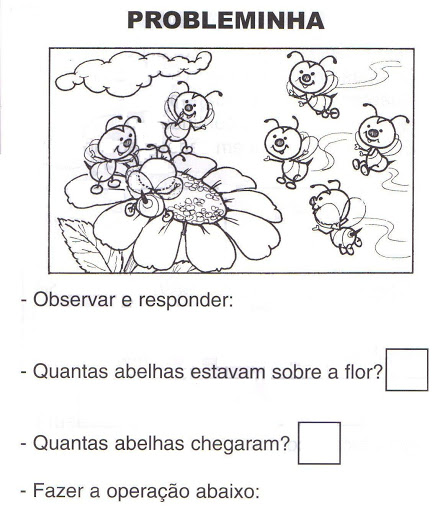 QUANTAS ABELHAS ESTÃO SOBRE A FLOR?  R:QUANTAS ABELHAS ESTÃO CHEGANDO NA FLOR?R:QUANTAS ABELHAS TEM AO TODO?R:ATIVIDADE 11:VOCÊS GOSTARAM DO POEMA: “LEILÃO DE JARDIM” DE CECÍLIA MEIRELES? AGORA, CRIEM O SEU PRÓPRIO JARDIM. NESTA ATIVIDADE VOCÊS PODEM ESTAR DESENHANDO OU FAZENDO RECORTES COM REVISTAS OU JORNAIS NUMA FOLHA A4 E AINDA ESTAREM UTILIZANDO TINTA GUACHE, CANETINHA, LÁPIS DE COR, OU SEJA, OU O QUE TIVEREM DE MATERIAIS DISPONÍVEIS EM CASA.NÃO ESQUEÇAM DE ESTAR COLOCANDO O TÍTULO: LEILÃO DE JARDIM E O NOME DE VOCÊS NO DESENHO.ESTA ATIVIDADE QUERO FOTOS NO WATTS PARTICULAR DA PROFESSORA.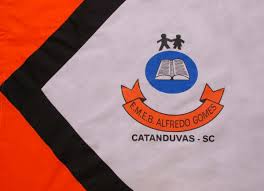 ESCOLA MUNICIPAL DE EDUCAÇÃO BÁSICA ALFREDO GOMES.DIRETORA: IVÂNIA NORA.ASSESSORA PEDAGÓGICA: SIMONE ANDRÉA CARL.ASSESSORA TÉCNICA ADM.: TANIA N. DE ÁVILA.PROFESSORA: ROSELI DE LUCCADISCIPLINA: TODASCATANDUVAS – SCANO 2020 - TURMA 2° ANO MATUTINO 